Однажды я пошёл в зоосад. Там я посмотрел всех зверей и всех птиц. Видел слона, павлина, крокодила, разных антилоп.Но почему-то всех больше мне понравилась простая рыжая кошка. Её звали Маруська. Она забралась в клетку к бобрам и сидела там, будто настоящий дикий зверь. А потом поймала огромную, противную крысу, вышла из клетки и понесла её в зубах мимо всех зверей. Потом эта Маруська встретила служителя зоосада, отдала ему крысу и снова пошла в клетку к бобрам -- ловить крыс.Я ходил, ходил по зоосаду, устал и сел отдохнуть на скамейку. Передо мной была клетка-вольера, в которой жили два больших чёрных ворона -- ворон и ворониха.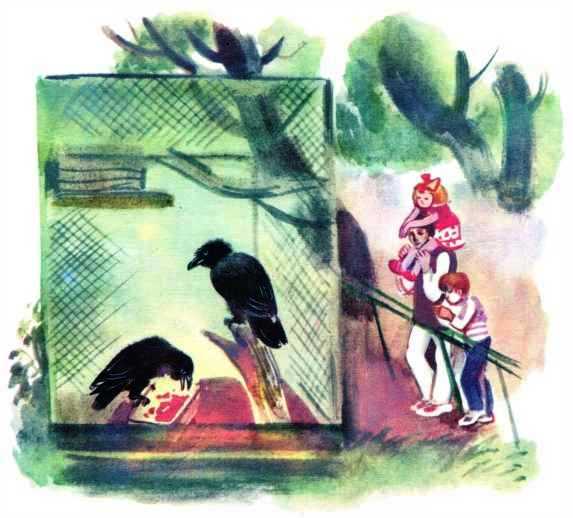 Сижу я, отдыхаю, покуриваю. Вдруг один ворон подскочил к самой решётке, посмотрел на меня и сказал человеческим голосом:- Дай Яше горошку!Я даже сначала испугался и растерялся.- Чего, -- говорю, -- чего тебе надо?- Горошку! Горошку! -- закричал снова ворон. -- Дай Яше горошку!У меня в кармане никакого гороха не было, а было только целое пирожное, завёрнутое в бумагу, и новенькая, блестящая копеечка. Я бросил ему сквозь прутья решётки копейку.Яша взял денежку своим толстым клювом, ускакал с нею в угол и засунул в какую-то щёлку. Я отдал ему и пирожное. Яша сначала покормил пирожным ворониху, а потом съел свою половину. Интересная и умная птица! А я-то думал, что только одни попугаи могут выговаривать человеческие слова.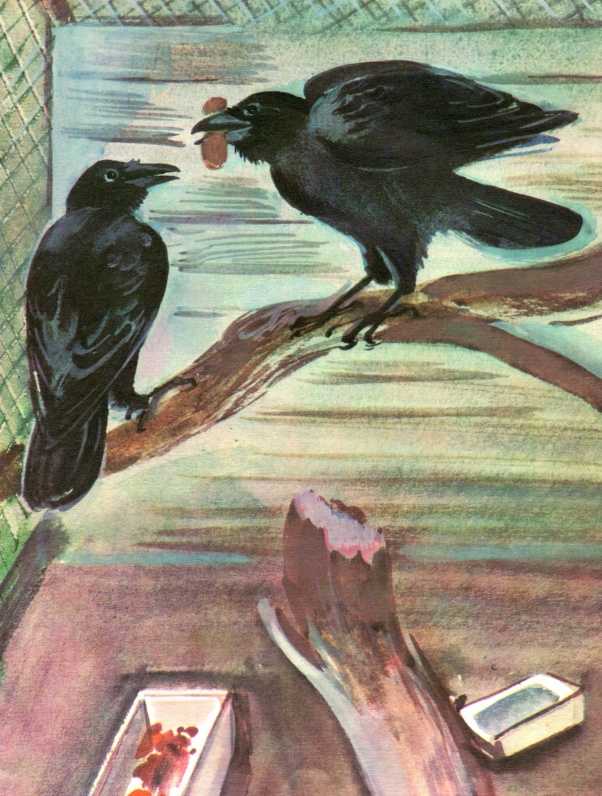 И там же, в зоосаде, я узнал, что можно научить говорить и сороку, и ворону, и галку, и маленького скворца. Говорить их учат так. Надо посадить птицу в маленькую клетку и обязательно прикрыть платком, чтобы птица не развлекалась. А потом не торопясь, ровным голосом повторять одну и ту же фразу -- раз двадцать, а то и тридцать. После урока надо птицу угостить чем-нибудь вкусным и выпустить в большую клетку, где она всегда живёт.Вот и вся премудрость. Этого ворона Яшу так и учили говорить. И на двадцатый день ученья, как только его посадили в маленькую клетку и закрыли платком, он хрипло сказал из-под платка по-человечьему:- Дай Яше горошку! Дай Яше горошку!Тут ему горошку и дали:- Кушай, Яшенька, на здоровье.Наверно, очень интересно держать у себя дома такую говорящую птицу. Проснёшься утром, а птица тебе крикнет:- С добрым утром! С добрым утром!Или попросится:- Эй. выпусти погулять! Выпусти!Пожалуй, я куплю себе сороку или галку и научу её говорить.